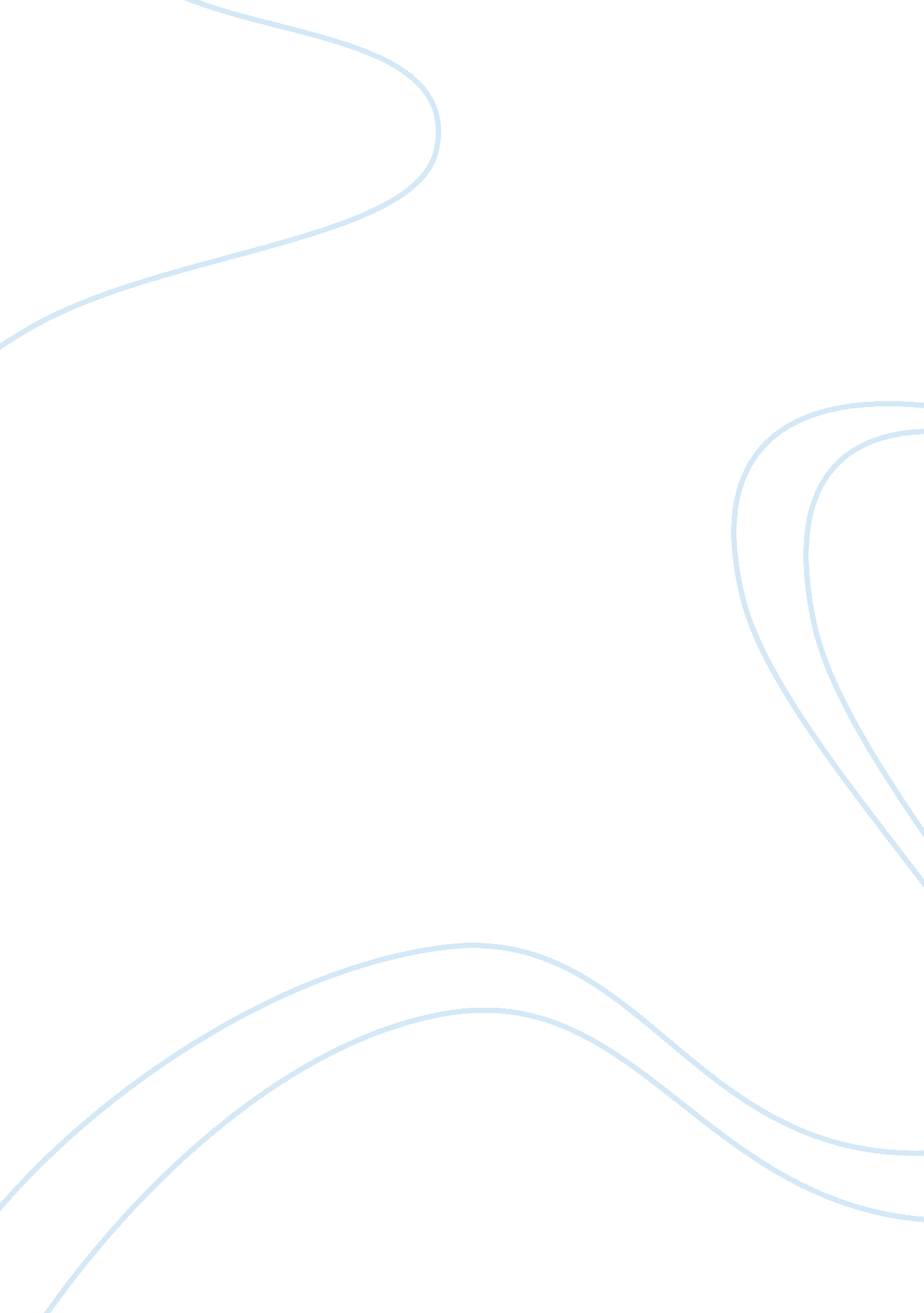 3-methoxypyridin-2-amine c6h8n2o structure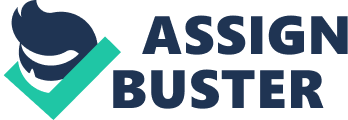 Contents Safety: Experimental data Predicted – ACD/Labs Predicted – EPISuite Predicted – ChemAxon Predicted – Mcule Experimental Physico-chemical Properties Experimental Boiling Point: Experimental Flash Point: Experimental Gravity: Predicted Physico-chemical Properties Predicted Melting Point: Miscellaneous Appearance: Safety: Predicted data is generated using the ACD/Labs Percepta Platform – PhysChem Module Predicted data is generated using the US Environmental Protection Agency’s EPISuite™    Log Octanol-Water Partition Coef (SRC): Log Kow (KOWWIN v1. 67 estimate) = 0. 61Boiling Pt, Melting Pt, Vapor Pressure Estimations (MPBPWIN v1. 42): Boiling Pt (deg C): 232. 86 (Adapted Stein & Brown method)Melting Pt (deg C): 48. 27 (Mean or Weighted MP)VP(mm Hg, 25 deg C): 0. 0391 (Modified Grain method)Subcooled liquid VP: 0. 0638 mm Hg (25 deg C, Mod-Grain method)Water Solubility Estimate from Log Kow (WSKOW v1. 41): Water Solubility at 25 deg C (mg/L): 2. 916e+004log Kow used: 0. 61 (estimated)no-melting pt equation usedWater Sol Estimate from Fragments: Wat Sol (v1. 01 est) = 1e+006 mg/LECOSAR Class Program (ECOSAR v0. 99h): Class(es) found: Aromatic AminesHenrys Law Constant (25 deg C) [HENRYWIN v3. 10]: Bond Method : 1. 47E-010 atm-m3/moleGroup Method: IncompleteHenrys LC [VP/WSol estimate using EPI values]: 2. 190E-007 atm-m3/moleLog Octanol-Air Partition Coefficient (25 deg C) [KOAWIN v1. 10]: Log Kow used: 0. 61 (KowWin est)Log Kaw used: -8. 221 (HenryWin est)Log Koa (KOAWIN v1. 10 estimate): 8. 831Log Koa (experimental database): NoneProbability of Rapid Biodegradation (BIOWIN v4. 10): Biowin1 (Linear Model) : 0. 4320Biowin2 (Non-Linear Model) : 0. 4873Expert Survey Biodegradation Results: Biowin3 (Ultimate Survey Model): 2. 5176 (weeks-months)Biowin4 (Primary Survey Model) : 3. 6186 (days-weeks )MITI Biodegradation Probability: Biowin5 (MITI Linear Model) : 0. 3719Biowin6 (MITI Non-Linear Model): 0. 2608Anaerobic Biodegradation Probability: Biowin7 (Anaerobic Linear Model): 1. 0115Ready Biodegradability Prediction: NOHydrocarbon Biodegradation (BioHCwin v1. 01): Structure incompatible with current estimation method! Sorption to aerosols (25 Dec C)[AEROWIN v1. 00]: Vapor pressure (liquid/subcooled): 8. 51 Pa (0. 0638 mm Hg)Log Koa (Koawin est ): 8. 831Kp (particle/gas partition coef. (m3/ug)): Mackay model : 3. 53E-007 Octanol/air (Koa) model: 0. 000166 Fraction sorbed to airborne particulates (phi): Junge-Pankow model : 1. 27E-005 Mackay model : 2. 82E-005 Octanol/air (Koa) model: 0. 0131 Atmospheric Oxidation (25 deg C) [AopWin v1. 92]: Hydroxyl Radicals Reaction: OVERALL OH Rate Constant = 18. 4989 E-12 cm3/molecule-secHalf-Life = 0. 578 Days (12-hr day; 1. 5E6 OH/cm3)Half-Life = 6. 938 HrsOzone Reaction: No Ozone Reaction EstimationFraction sorbed to airborne particulates (phi): 2. 05E-005 (Junge, Mackay)Note: the sorbed fraction may be resistant to atmospheric oxidationSoil Adsorption Coefficient (PCKOCWIN v1. 66): Koc : 32. 54Log Koc: 1. 512 Aqueous Base/Acid-Catalyzed Hydrolysis (25 deg C) [HYDROWIN v1. 67]: Rate constants can NOT be estimated for this structure! Bioaccumulation Estimates from Log Kow (BCFWIN v2. 17): Log BCF from regression-based method = 0. 500 (BCF = 3. 162)log Kow used: 0. 61 (estimated)Volatilization from Water: Henry LC: 1. 47E-010 atm-m3/mole (estimated by Bond SAR Method)Half-Life from Model River: 4. 438E+006 hours (1. 849E+005 days)Half-Life from Model Lake : 4. 841E+007 hours (2. 017E+006 days)Removal In Wastewater Treatment: Total removal: 1. 86 percentTotal biodegradation: 0. 09 percentTotal sludge adsorption: 1. 77 percentTotal to Air: 0. 00 percent(using 10000 hr Bio P, A, S)Level III Fugacity Model: Mass Amount Half-Life Emissions(percent) (hr) (kg/hr)Air 0. 00199 13. 9 1000 Water 43. 8 900 1000 Soil 56. 1 1. 8e+003 1000 Sediment 0. 0876 8. 1e+003 0 Persistence Time: 1. 01e+003 hrClick to predict properties on the Chemicalize site 1-Click Docking 1-Click Scaffold Hop Molecular Formula C 6 H 8 N 2 O Average mass 124. 141 Da Density 1. 1±0. 1 g/cm 3 Boiling Point 235. 0±20. 0 °C at 760 mmHg Flash Point 95. 9±21. 8 °C Molar Refractivity 35. 3±0. 3 cm 3 Polarizability 14. 0±0. 5 10 -24 cm 3 Surface Tension 46. 1±3. 0 dyne/cm Molar Volume 108. 9±3. 0 cm 3 235 °CBiosynthW-204442 95. 92 °CBiosynthW-204442 95. 92 g/mLBiosynthW-204442 76-78 °CEnamineEN300-60484 Gray PowderNovochemy[NC-02615] gray solidNovochemy[NC-02615] 20/21/36/37/39Novochemy[NC-02615] 36/37/38Novochemy[NC-02615] GHS07; GHS09Novochemy[NC-02615] H304; H403Novochemy[NC-02615] IRRITANTMatrix Scientific072687 Irritant/Keep Cold/Store under ArgonSynQuest4H30-1-01, 57116 P332+P313; P305+P351+P338Novochemy[NC-02615] R22Novochemy[NC-02615] R22, R36/37/38SynQuest4H30-1-01 R36/37/38SynQuest4H30-1-01, 57116 S13, S23, S24/25, S26, S36/37/39, S45SynQuest4H30-1-01, 57116 S22, S24/25, S26, S36/37/39, S45SynQuest4H30-1-01 WarningNovochemy[NC-02615] Density: 1. 1±0. 1 g/cm 3 Boiling Point: 235. 0±20. 0 °C at 760 mmHg Vapour Pressure: 0. 1±0. 5 mmHg at 25°C Enthalpy of Vaporization: 47. 2±3. 0 kJ/mol Flash Point: 95. 9±21. 8 °C Index of Refraction: 1. 561 Molar Refractivity: 35. 3±0. 3 cm 3 #H bond acceptors: 3 #H bond donors: 2 #Freely Rotating Bonds: 1 #Rule of 5 Violations: 0 ACD/LogP: 1. 21 ACD/LogD (pH 5. 5): -1. 32 ACD/BCF (pH 5. 5): 1. 00 ACD/KOC (pH 5. 5): 1. 00 ACD/LogD (pH 7. 4): -0. 01 ACD/BCF (pH 7. 4): 1. 00 ACD/KOC (pH 7. 4): 7. 71 Polar Surface Area: 48 Å 2 Polarizability: 14. 0±0. 5 10 -24 cm 3 Surface Tension: 46. 1±3. 0 dyne/cm Molar Volume: 108. 9±3. 0 cm 3 